PROGRAMA ATENCIÓN A LOS ADULTOS MAYORESCompartir en:  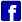 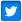 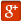 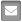 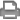 
 
DESCRIPCIÓN GENERAL. Este programa contribuye al logro del objetivo 18 y su objetivo sectorial 04, reducir la vulnerabilidad de los adultos mayores.
 
OBJETIVO GENERAL. Contribuir a la reducción de vulnerabilidad de la población jalisciense adulta mayor de 65 años o más, que no reciben ingresos a través del pago de jubilación o pensión de tipo contributivo, mediante entrega de apoyos ec onómicos.
 
TIPO DE APOYO.
                        El apoyo monetario será por la cantidad de $1,051.50 mensual,  
                        Siendo entregado por transferencia electrónica bimestralmente.
 
Requisitos:
              ·         Tener 65 años o más
              ·         Acta de nacimiento
              ·         Identificación oficial expedida por el IFE, INSEN, INAPAM o DIF
             ·         CURP
             ·         Comprobante de domicilio (no mayor a 3 meses)
             ·         No recibir ingresos de igual o superior monto por concepto de pensión Federal, Estatal o Municipal
 
 PRUEBA DE SUPERVIVENCIA 
 
Los beneficiarios deberán comparecer personalmente ante la Secretaría dos veces por año, aproximadamente cada 6 meses a efecto de demostrar su supervivencia.
 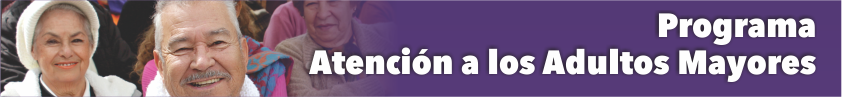 
En caso del que beneficiario se encuentre imposibilitado físicamente
            * Comparecer ante esta Secretaría
            * Solicitar una constancia para visita domiciliaria que deberá contener por lo menos los siguientes datos:
            * Nombre y Domicilio del Adulto Mayor
            * Datos generales de quien levanta la constancia y copia de IFE
            * Nombre, Firma, Huella  y copia de identificación del adulto mayor
STATUS
·         Periodo de inscripciones: CERRADO
 
PERIODOS DE VALIDACIÓN Y/O SUPERVIVENCIA
              ·          Aproximadamente cada 6 meses
 Presupuesto estatal